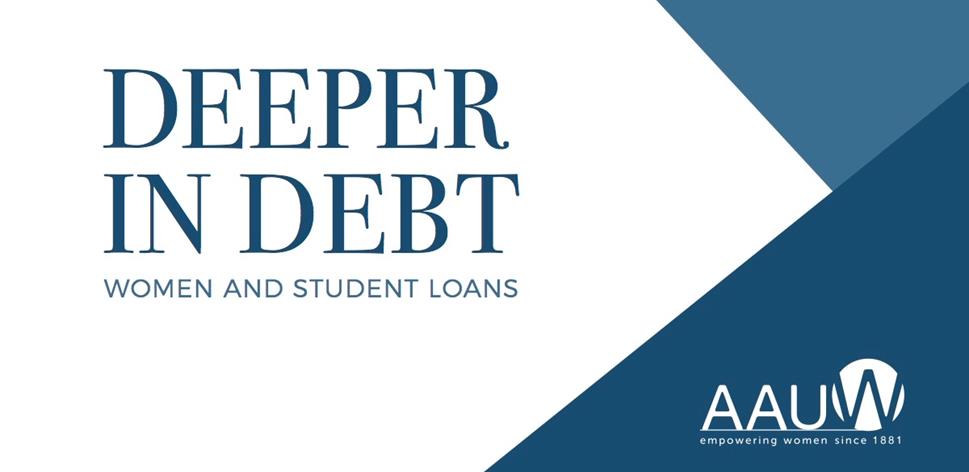 Date Time  PlaceA new study conducted by the American Association of University Women estimates that women hold almost two-thirds of the country’s $1.3 trillion dollars in student loan debt.  Join us for a panel discussion on this topic. It will empower women to make life-changing choices that could dramatically affect their financial future.  ADVANCE REGISTRATION REQUESTED:  (PROGRAM REGISTRATION HYPERLINK)INSERT CO-SPONSOR LOGO(s) HERE		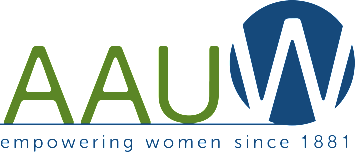 